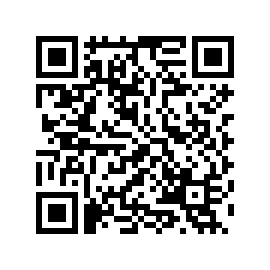   Индексы производства по видам экономической деятельности
  организаций производителей за август 2022 года  Индексы производства по видам экономической деятельности
  организаций производителей за август 2022 года  Индексы производства по видам экономической деятельности
  организаций производителей за август 2022 года  Индексы производства по видам экономической деятельности
  организаций производителей за август 2022 годаВ % кВ % кЯнварь-август
2022 г. в %                   к январю-августу
2021 г.августу
 2021 г.июлю 2022 г.Январь-август
2022 г. в %                   к январю-августу
2021 г.Промышленное производство (промышленность)109,8101,2106,5ОБРАБАТЫВАЮЩИЕ ПРОИЗВОДСТВА111,6101,2108,2Производство пищевых продуктов144,0110,398,0Производство напитков53,863,677,6Производство текстильных изделий61,196,276,0Производство одежды690,0142,0267,4Производство кожи и изделий из кожи110,598,8102,9Обработка древесины и производство изделий из дерева и пробки, кроме мебели, производство изделий из соломки и материалов для плетения65,5109,588,0Производство бумаги и бумажных изделий126,470,5119,9Деятельность полиграфическая и копирование носителей информации90,588,6109,6Производство кокса и нефтепродуктов122,1101,2115,8Производство химических веществ и химических продуктов114,641,0114,4Производство лекарственных средств и материалов, применяемых в медицинских целях62,8119,973,3Производство резиновых и пластмассовых изделий97,9101,3109,3Производство прочей неметаллической минеральной продукции157,6109,6121,9Производство металлургическое115,6289,857,9Производство готовых металлических изделий, кроме машин и оборудования91,833,1118,3Производство компьютеров, электронных и оптических изделий128,8108,9105,8Производство электрического оборудования135,7142,8137,9Производство машин и оборудования, не включенных в другие группировки115,0125,9128,4Производство автотранспортных средств, прицепов и полуприцепов15,0148,835,3Производство прочих транспортных средств и оборудования38,277,458,3Производство мебели117,2133,298,0Производство прочих готовых изделий88,1121,5127,0Ремонт и монтаж машин и оборудования38,374,562,5ОБЕСПЕЧЕНИЕ ЭЛЕКТРИЧЕСКОЙ ЭНЕРГИЕЙ, ГАЗОМ И ПАРОМ; КОНДИЦИОНИРОВАНИЕ ВОЗДУХА92,999,898,0Обеспечение электрической энергией, газом и паром; кондиционирование воздуха92,999,898,0ВОДОСНАБЖЕНИЕ; ВОДООТВЕДЕНИЕ, ОРГАНИЗАЦИЯ СБОРА И УТИЛИЗАЦИИ ОТХОДОВ, ДЕЯТЕЛЬНОСТЬ ПО ЛИКВИДАЦИИ ЗАГРЯЗНЕНИЙ90,0109,981,4Забор, очистка и распределение воды93,097,895,1Сбор и обработка сточных вод109,2105,0102,7Сбор, обработка и утилизация отходов; обработка вторичного сырья75,8126,162,7Предоставление услуг в области ликвидации последствий загрязнений и прочих услуг, связанных с удалением отходов260,093,5268,8